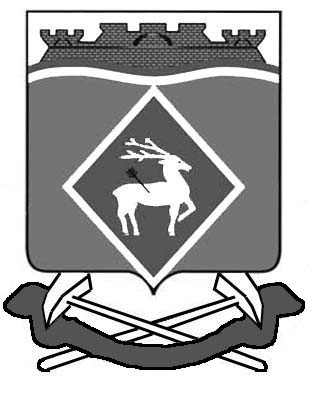 РОССИЙСКАЯ  ФЕДЕРАЦИЯ                  РОСТОВСКАЯ ОБЛАСТЬБЕЛОКАЛИТВИНСКИЙ РАЙОНМУНИЦИПАЛЬНОЕ ОБРАЗОВАНИЕ «ЛИТВИНОВСКОЕ СЕЛЬСКОЕ ПОСЕЛЕНИЕ»ГЛАВА ЛИТВИНОВСКОГО СЕЛЬСКОГО ПОСЕЛЕНИЯПОСТАНОВЛЕНИЕ29 сентября 2023 года                          № 07	с.ЛитвиновкаРуководствуясь требованиями статьи 28 Федерального закона «Об общих принципах организации местного самоуправления в Российской Федерации» от 6 октября 2003 года № 131-ФЗ (в редакции на 30.10.2018 г.), в соответствии со статьей 13 пункта 6 Устава муниципального образования «Литвиновское  сельское поселение», ПОСТАНОВЛЯЮ1. Назначить проведение публичных слушаний в форме информирования населения по проекту «О принятии Устава муниципального образования «Литвиновское сельское поселение» на 10 октября 2023 года в 14.00.Провести публичные слушания в актовом зале Администрации, по адресу: Ростовская область, Белокалитвинский район, с. Литвиновка, ул. Садовая, 2.2. Назначить ответственным за организацию и проведение публичных слушаний  ведущего специалиста по кадрам и работе с представительным органом Администрации Литвиновского сельского поселения Романенко О.И.   3. Контроль за исполнением оставляю за собой.     ПредседательСобрания депутатов-глава Литвиновского сельского поселения			П.И. Пузанов«О  назначении публичных слушаний по проекту «О принятии Устава муниципального образования «Литвиновское сельское поселение»